Gayton Primary School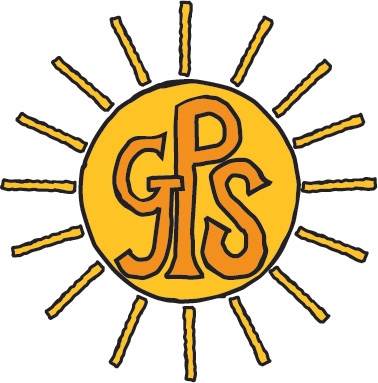 Curriculum Theme Plan 2018/2019Year 2AutumnSpringSummerAutumnSpringSummerThemesWE ARE BRITAIN!(history focus)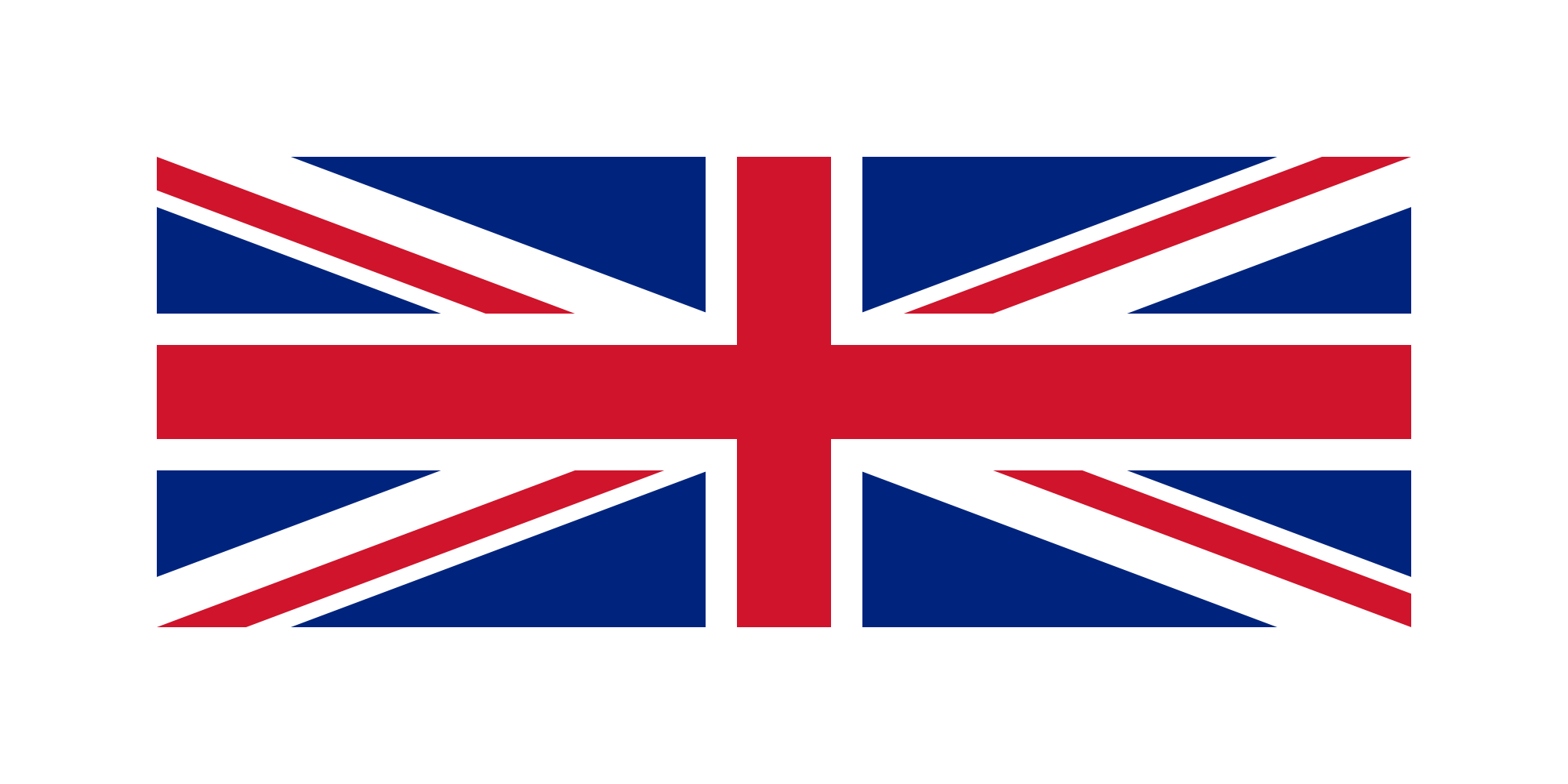 WE ARE WIRRAL!(geography focus)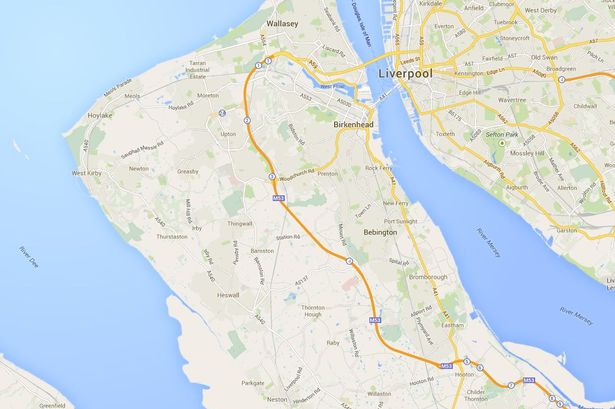 WE ARE EXPLORERS!(science focus)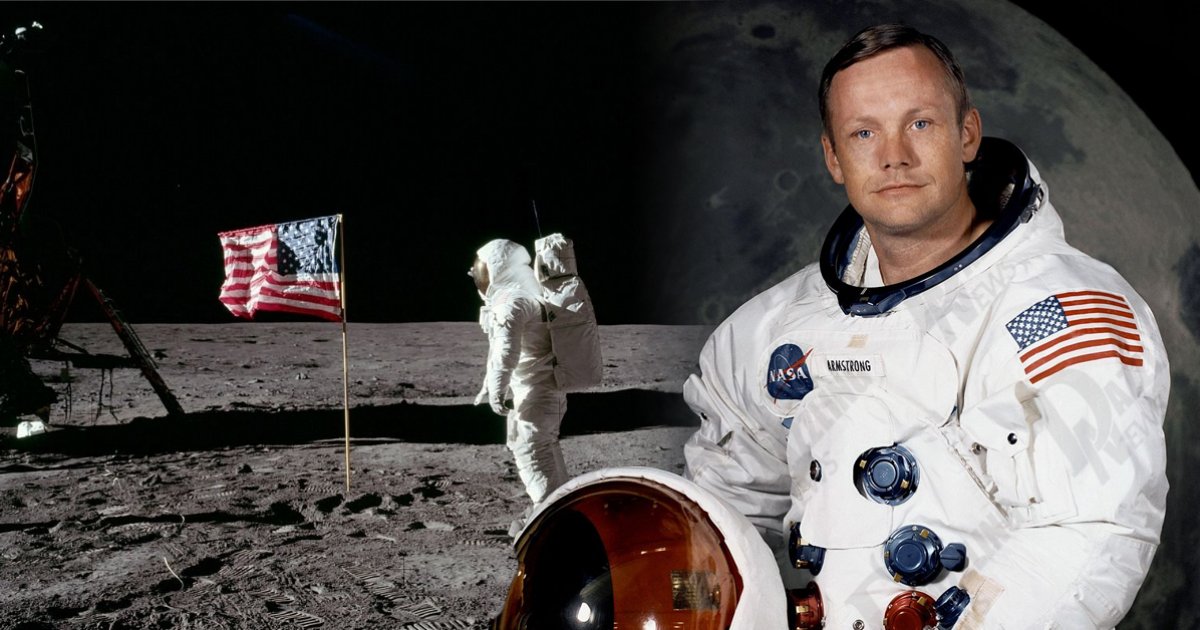 EnglishEnglishStories in familiar settings – Adventure are the PitsStories with historical settings - Shirley Hughes Instructions – link with Fun Food ChefTraditional tales from other culturesAdventure stores - Way Back HomeEnglishRecounts – Great FireHumorous poemsInformation text – local studyLetters and postcards Shape poemsEnglishPoetry – Wilfred Owens EnglishChristmas StoriesEnglishMathsPlace value and number Measurement - money Measurement – timeMeasurement – capacity and volumeMathsAddition and subtraction Geometry – properties of shapeGeometry – position and directionMathsMeasurement – length and massMultiplication and divisionAddition and subtractionMathsStatistics - graphsPlace Value and numberMathsMultiplication and divisionMaths(See additional maths plan)MathsMathsMathsScienceEveryday materialsCompare how things move on different surfacesAnimals, including humansLiving things and their habitats - Chester Zoo visit PlantsScienceSpaceScienceScienceScienceScienceScienceGeographyWalk to Fire station Exploring our country – cities Weather in the UKLocal study – Travelling Ted Using aerial images to create plans/mapsComparing with a non-European country (link with non-European country) Exploring a far away place – AsiaOceans and seasWeather around the worldSpace stationsGeographyWalk to Fire station Exploring our country – cities Weather in the UKLocal study – Travelling Ted Using aerial images to create plans/mapsComparing with a non-European country (link with non-European country) GeographyWalk to Fire station Exploring our country – cities Weather in the UKLocal study – Travelling Ted Using aerial images to create plans/mapsComparing with a non-European country (link with non-European country) HistoryGreat Fire Remembrance day and Florence Nightingale Family historyMary Seacole Christopher Columbus Neil Armstrong HistoryFamily historyMary Seacole Christopher Columbus Neil Armstrong HistoryFamily historyMary Seacole Christopher Columbus Neil Armstrong ArtSelf PortraitsIan Fennelly Space style art – Annette Cook ArtLowryIan Fennelly ArtIan Fennelly ArtIan Fennelly DTModel making of London Design and make a fire engineMake a lighthouseGrow cress and make egg and cress sandwichesFun Food Chef Make a moving picture of outer spaceDTModel making of London Design and make a fire engineMake a lighthouseGrow cress and make egg and cress sandwichesFun Food Chef Make a moving picture of outer spaceDTModel making of London Design and make a fire engineMake a lighthouseGrow cress and make egg and cress sandwichesFun Food Chef Make a moving picture of outer spaceMusicCharangaWar of the worlds MusicChristmas Songs & ProductionCharangaWar of the worlds MusicCharangaWar of the worlds REHinduism RERules and routinesChristianity – the nativity Christianity - EasterHinduism REHinduism PEInvasion GamesNet GamesInvasion GamesPEGymnasticsDanceAthleticsPEPEComputingE safetyMultimediaProgrammingCommunication-Word ProcessingHandling DataResearchComputingE safetyMultimediaProgrammingCommunication-Word ProcessingHandling DataResearchComputingE safetyMultimediaProgrammingCommunication-Word ProcessingHandling DataResearchCelebrationChristmasEasterCelebrationChristmasCelebrationChristmas